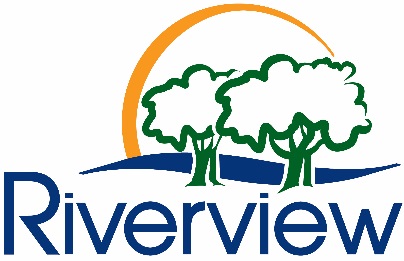 PUBLIC HEARING NOTICETOWN OF RIVERVIEWAUGUST 9, 2022PUBLIC NOTICE IS HEREBY GIVEN that the Riverview Town Council is considering an amendment to the Future Land Use Map forming part of the Municipal Development Plan By-law No. 300-33 and Zoning Map, forming part of the Zoning By-law No. 300-7. The purpose of the proposed amendments (Municipal Plan By-law 300-33-4 and Zoning By-law 300-7-8) is to amend the maps per the attached by-law in order to modify the Urban Growth Boundary on PIDs 05092572 and 05049960 to reflect the findings of a site-specific serviceability analysis.A public hearing to consider written objections to the proposed changes will be held on Monday, September 12, 2022 at 6:30 p.m in Council Chambers. Written objections shall be addressed to the Town Clerk, 30 Honour House Court, Riverview, NB, E1B 3Y9, or by e-mail to clerk@townofriverview.ca. Any person who wishes to speak for or against the written objections is entitled to be heard and may contact clerk@townofriverview.ca for instructions on how to participate in the public hearing. Please note that masks are recommended if you wish to attend the meeting in-person. Further information may be obtained by contacting Kirk Brewer, Planner, by phone at 506-382-3574 or e-mail at kirk.brewer@nbse.ca.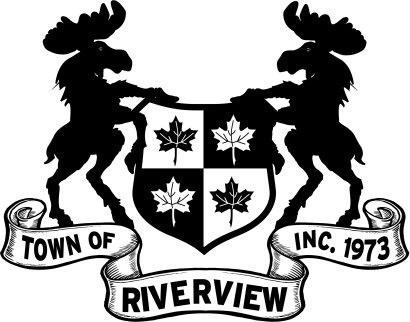 BY-LAW No. 300-7-8A BY-LAW TO AMEND THE TOWN OF RIVERVIEW ZONING BY-LAWBE IT ENACTED by the Town Council of the Town of Riverview as follows:	The Town of Riverview Zoning By-Law, being By-Law No. 300-7, ordained and passed on October 22, 2018 and filed in the Albert County Registry Office on January 16, 2019 as number 38741691, is hereby amended as follows:Schedule A, being the Town of Riverview Zoning Map, is amended as shown on the map dated June 6, 2022, attached hereto as Schedule A-8. ENACTED this _____ day of ______________________, A.D. 2022. ______________________________                               __________________________MAYOR                                                                           TOWN CLERK  Andrew J. LeBlanc				            Annette CrummeyFirst Reading: August 8, 2022                         Second Reading                      Third Reading              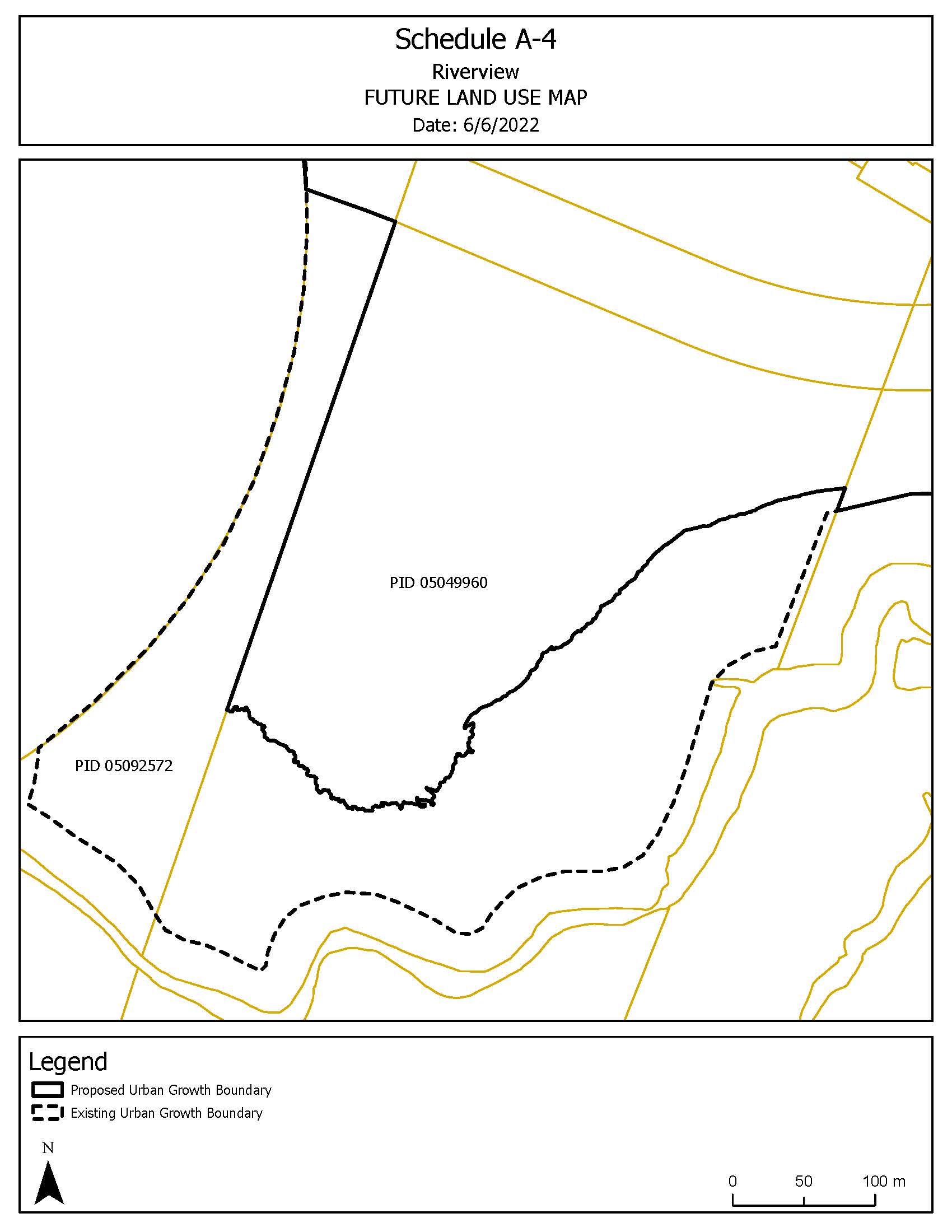 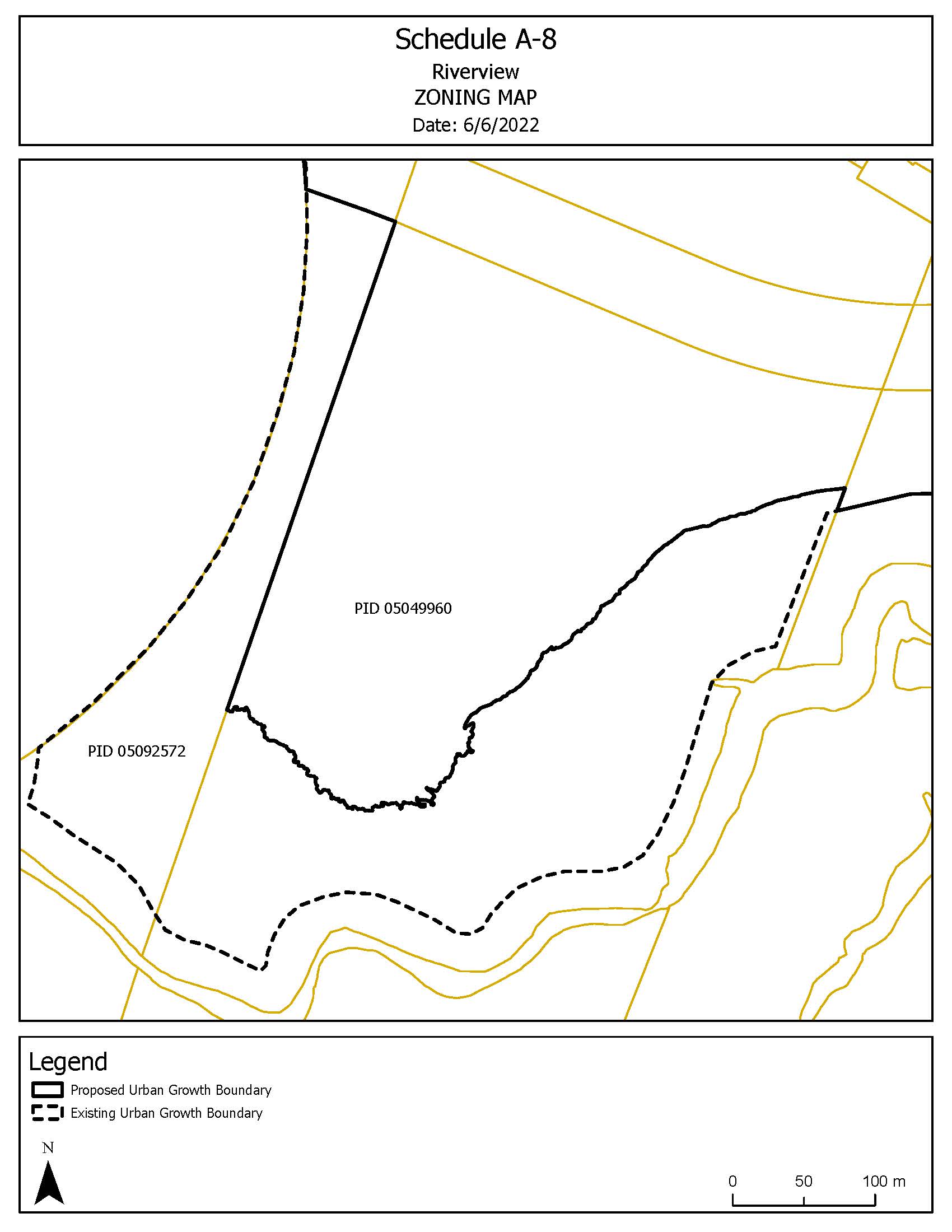 